Mechanics ConferenceDate/Locations:	Tuesday & WednesdayMay 23 & 24, 2017Holy Cross Energy3799 Highway 82, Glenwood Springs, CO  Time:	Tues:   9:00am – 4:30pmWed:   8:00am – 12:00pmFee:	The cost of this course has been paid by the Colorado Electric Educational Institute and the Operations/Engineering education fund.Lunch and dinner will be provided on Tuesday, May 23, 2017.To Register:  Contact Jen Hight at the CREA office (303) 455-2700 ext. 700 or e-mail at jenhight@coloradorea.orgHotel reservations can be made at the Marriott Courtyard, 105 Wilfsohn Rd, Glenwood Springs.        (970) 947-1300.  Ask for the CREA rate ($134)Registration Deadline:  May 5, 2017 A minimum of 10 people must be registered for the course to be held. A letter will be sent to all participants confirming their registration in the course.Tuesday, May 23, 20178:45am                           Introduction and welcome                                        Dale Kishbaugh, CREA9:00am – 11:00am       ABS Truck and Trailer                                       Instructor: Andre Capritta, Meritor11:00am – 11:15am     Break11:15am – 12:00pm      RESAP/Welding Areas Review                                     Presenter: Angelea Meyer,                                     Colorado Rural Electric Association12:00pm – 1:00pm       Lunch1:00pm – 2:00pm         Highway and Transportation                                         Safety Presenter: Trooper Dale Kettle,                                        Colorado State Patrol2:00pm – 2:15pm         Break2:15pm – 4:30pm         Diesel Aftertreatment Diagnosis                                        Instructor: Kevin Elliott,                                         McCandless Trucking4:30pm                          Adjourn6:00pm                          Dinner,                                      Glenwood Canyon Brewing Co.                                     402 7th Street, Glenwood Spgs, Wednesday, May 24, 20178:00am – 10:00am       Interfacing with Electronics and                                      Hydraulics                                     *Bonus: Gelcoat and Fiberglass                                       discussion                                     Instructor: Tim Petrishen, Altec10:00am – 10:15am      Break10:15am – 12:00pm      Roundtable Discussions12:00pm                         Adjourn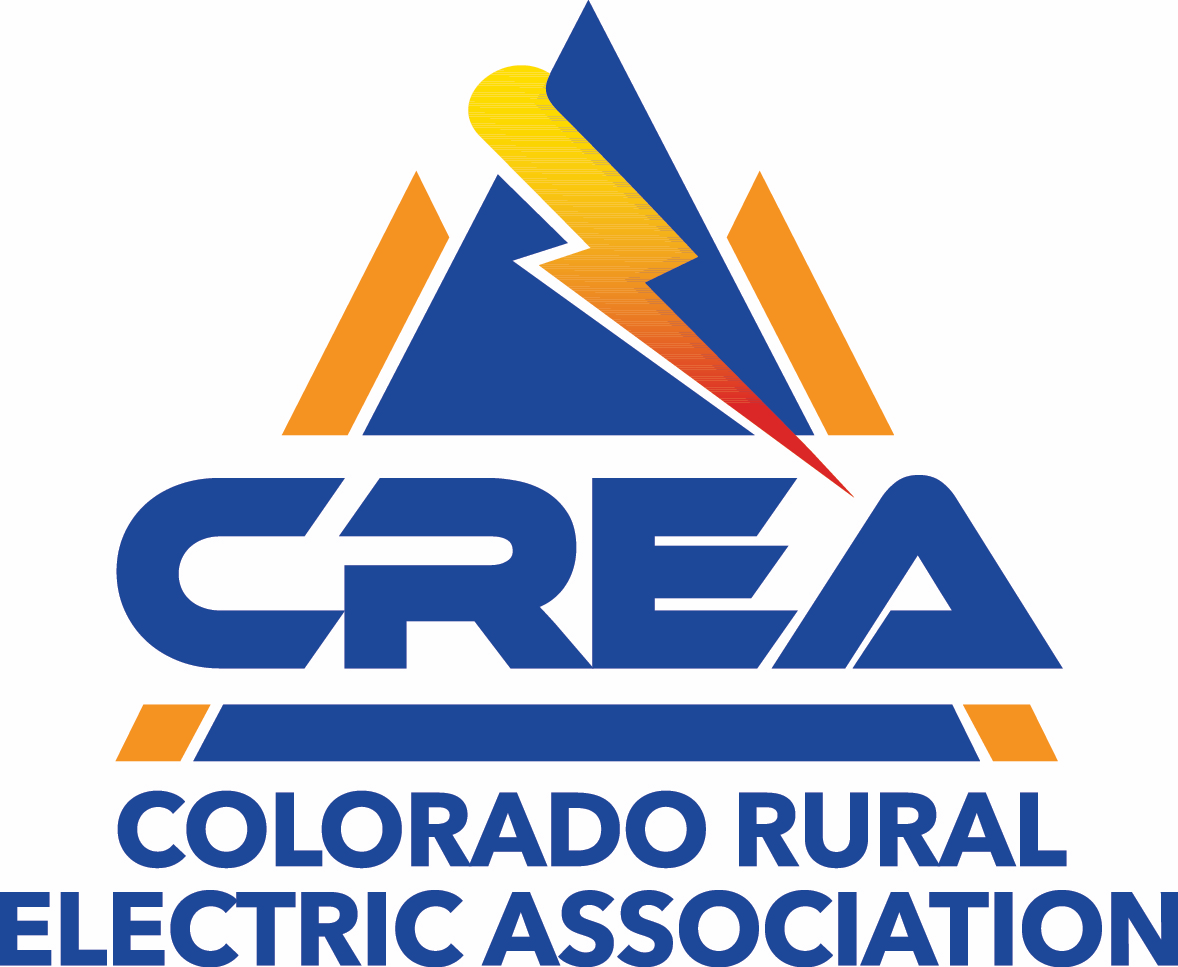 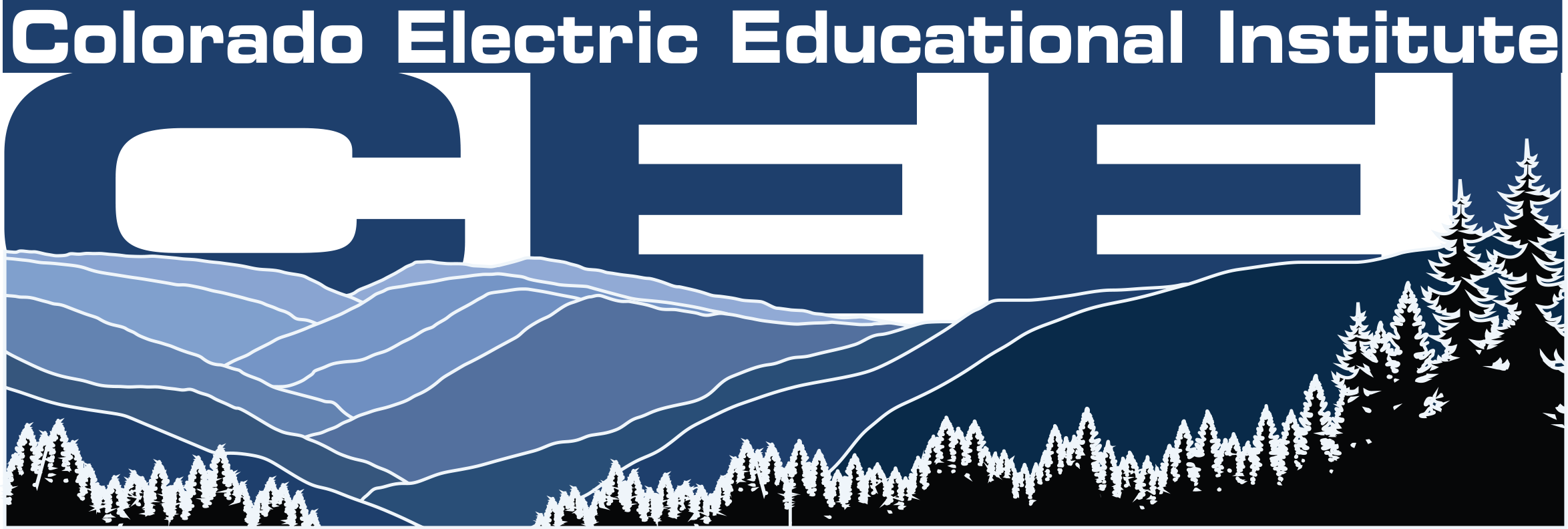    Colorado Rural Electric Association 	  Colorado Electric Educational Institute